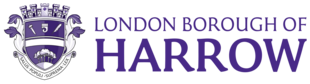 Harrow CouncilChildren’s Services Annual Complaints and Feedback Report1 April 2022 – 31 March 20231. Executive SummaryThis report provides an overview of the Council’s performance for Children’s Services complaints for the period 1 April 2022 to 31 March 2023, which is a requirement of the Children Act 1989 Statutory Regulations. The report also provides information about the non-statutory complaints received for Education Services, as well as other representations for Children’s Services.Complaint numbers increased by 58% from 33 complaints recorded for all stages in 2021/22 to 78 complaints in 2022/23.  This was mainly as a result of reviewing the process of handling complaints and feedback, ensuring formal complaints are investigated in line with the Council complaints procedures. 63% of Stage 1 complaints were responded on time, which is an improvement on the previous year (55%). The Directorate welcomes all feedback about its services including compliments and complaints.Below is a summary of the provisional figures for Children’s Services during 2022/23 which will be finalised at the end of July.  These figures provide a context to the number of services provided and the proportion of complaints and representations received.Of the 4549 children open to Children’s Social Care in the year, 54% were male and 45% were female and 1% were unborn/not known. There is significant diversity in the ethnicity of this cohort of children. On the last day of the year (31st March 2023) a total of 1628 children were receiving a service from Social Care with the rest of the 4549 having ceased throughout the year. A total of 3018 referrals were received in 2022/23 by Children’s Social Care with the most common referral source being Police and Schools, both accounting for 60% of referrals received. The service completed 2999 assessments. A total of 1181 child protection investigations were initiated in the period, with 355 leading to an initial child protection conference. There were 609 Child Protection Plans (CPP) active at some point during 2022/23, 289 new plans were started and 370 ceased during the year. At 31st March 2023, 239 children were being supported and monitored through a Child Protection Plan A total of 293 Children were Looked After (CLA) at some point during 2022/23.  During the year, 107 children became newly looked after and 115 stopped being looked after. At 31st March 2023, Harrow had 180 looked after children. At 31st March 2023, Harrow had 51 approved fostering households offering 119 placements During 2022/23, approximately 5,205 families accessed the Cedars and Hillview Early Support hubs and 299 young people accessed the Wealdstone Early Support hub.2. Outcomes of Key Actions from 2022/23The response times for complaints and queries improved during the reporting year, together with the overall quality of responses.The process for managing and monitoring of complaints and feedback were refreshed to ensure all representations were handled effectively.Lessons from complaints were regularly shared with Management and disseminated to all teams.The complaint communication materials were reviewed and updated, to ensure an accessible and responsive service.3. BackgroundChildren’s social care complaints are handled in line with the Children Act 1989 Regulations 2006 and Getting the Best from Complaints guidance 2006.  There is a legal requirement for all local authorities to have a complaint process in place in accordance with these regulations, The Children and Adoption Act 2002 and Children (Leaving Care) Act 2000 and related guidance.  The statutory complaints procedure is designed with the needs of the child at the heart of the process.There is a legal duty to arrange advocacy for children and young people, to be able to make their views and comments about the services and care they receive under Children’s Services, in line with the Advocacy Regulations 2004.  The three stages of the Children’s statutory complaints procedure are as follows:Stage 1 - Local Resolution stage (10 - 20 working days) Stage 2 - Independent investigation stage (25 – 65 working days)Stage 3 – Independent Review Panel (30 working days)Non-social care complaints, concerning education and special educational needs, are investigated in line with the Council’s Corporate complaints procedure which comprises two stages as follows:Stage 1- Local Resolution (15 working days)Stage 2 – Review (20 working days)The final stage for both corporate and statutory children’s complaints, is escalation to the Local Government & Social Care Ombudsman.Complaints about schools are managed within each school’s own complaints procedure.  Appeals for school places are considered under the School Appeal Process and disputes such as those relating to the Education, Health and Care plans are considered through appeals to the Statutory Appeals tribunal.4. Summary of Complaints Activity During 2022/23, the complaints team received a total of 309 representations for Children’s Services, as compared to 246 in 2021/22 and 177 during 2020/21.Parents were the main group to make a complaint or raise an enquiry regarding Children’s Services and made up over 90% of the contact. Other contact was by carers and/or family members, a young care leaver or a legal representative.   There are notably few complaints received from children and young people receiving Children’s services under the formal complaints process. Children and young people who have received a service or been in care are able to raise their concerns directly with their Social Worker, with their Independent Reviewing Officer, at their Child Looked After Review (LAC) Meetings (twice-yearly) or in their feedback sessions with the Children’s Participation Officer (usually once-yearly). They can also use an online feedback form which they can submit at any time.The most popular method for a person making a complaint was by email, followed by the use of the online form.Table 1 shows the breakdown of representations by quarterly period in 2022/23.Table 1 Representations recorded by quarter 2022-23As illustrated in Chart 1, the number of complaints investigated at stages 1 and 2 increased in 2021/22, when 27 stage 1 and 6 stage 2 complaints were recorded.In line with the previous year, no stage 3 complaint panels were held in 2022/23. This is due to the low escalation rate from stage 1 to stage 2 for social care complaints and due to implementing effective local resolution.Chart 1Table 2 Yearly trends for complaints and queriesOverall, the number of complaints and queries has increased year on year, as detailed above, which is largely reflected by the number of general queries recorded. Chart 2 shows the upward quarterly trend of complaints recorded through 2022/23.Chart 2   Quarterly Trend Stage 1 and 2 complaints 2022/234.1. Stage 1 complaintsDuring 2022/23, a total of 69 stage 1 complaints were recorded and investigated for Children’s services.26 of the 69 stage 1 complaints related to Education and Special Educational Needs and Reviews (SENAR) services concerning issues about school places, school transport and the Education, Health and Care Plan (EHCP) and process. These complaints were investigated in accordance with the Council’s corporate complaints procedure.43 complaints related to Children’s social care services under the statutory complaint procedure. In the context of 4549 children being open to the service during 2022/23 with 2999 completed assessments, the number of complaints received is low. Most issues are raised and addressed directly with the social worker.4.1.1 Complaints by serviceA breakdown of the complaints by service team is detailed in Chart 3 and Table 4 and shows that the Special Educational Needs and Reviews Service (SENARS) and Child in Need (CIN) teams reported the highest number of complaints, due to the nature of the services they provide.Parents raised complaints mostly related to their child’s Education, Health and Care plan and the provision they wanted to ensure was in place to meet their child’s needs.The Child in Need service mostly received complaints from parents dissatisfied with the content of assessments and reports, unhappy with the level of intervention as well as individual social workers.  Chart 3*Please note complaints can involve more than one service team.Table 4 Stage 1 Complaints received by teams by quarter*Children and Young Adults with Disabilities, ** Multi-Agency Safeguarding Hub4.1.2. Issues raised as complaintsAs shown in Chart 4, the highest complaints concerned issues regarding the Education Health and Care Plan (EHCP) and against individual staff.For Education and SENAR services, the complaints were for a range of issues including delays with the Education, Health and Care plan (EHCP) process with naming a school and requests for related provision, seeking school places, requests for educational support and actions taken regarding home elected children and school transport.Children’s social care is an emotive area of work, which involves difficult decisions being made by professionals, sometimes in conflict with the views of parents and carers making the complaint. The work is often intrusive and involves direct work with children and families. Parent/ carers frequently raised objections and concerns about the involvement of the service and regarding a child’s allocated social worker’s involvement.Other social care complaints challenged the level of support provided and intervention in their family life. Social work assessments and reports raised complaints about the information recorded and disagreement with the facts or professional opinions recorded about family members and related events.Notably, few complaints are received and recorded from children and young people directly under the Statutory Complaints procedure.  For this reporting year, the complaints team recorded two complaints by young care leavers, regarding their care provision and level of support.  The Children’s Participation Officer works closely with children and young people who are in care and receiving support, to address concerns outside the formal complaint process. Children in care also give their feedback through their looked after reviews.  Children and young people are entitled to make a complaint or other representations with the help of an advocate and the Council has duty to provide advocacy in line with the advocacy regulations.  Chart 4Some examples of complaints are provided below.Staff conduct:It is evident that the worker is unable to manage our family as she is asking more senior professionals to intervene and communicate on her behalf.  Education, Health and Care plan (EHCP):I feel that it is tremendously unfair that she could potentially be completely uprooted from her friends simply because the Local Authority did not secure the provisions outlined in her plan, refused to hold the school accountable for this provision, and at all levels the impact on her mental health was completely ignored, resulting in the current situation. Assessment/Reports:I want to complaint against social service for harassing me and presenting fake facts and documentation in child protection planCommunication:I have made numerous complaints directly to social workers via telephone messages and I’ve requested to speak with managers but all have been ignored.Support:I also feel that social services aren't even trying to help me move forward in life, which is frustrating because I have no one to turn to for advice or guidance. Social services are supposed to support me but they have failed, but I haven't seen any progress or support in this area.School Admissions:The school that was suggested by the local education authority does not meet his needs in all aspects, the local authority disregarded our choice of school because I know these is best school for my son. I visited several schools, and we came to the decision that will benefit him and also make him independent in the future, to my dismay I was told the public funds cannot be wasted on him. I have therefore come to the conclusion that my son is being discriminated against.School Transport:I feel I was massively misled by your team when you changed his bus. He was moved to a bus due to another child's behaviour - which you did not address. I was told the times would be better than his old bus, this was a lie. 4.1.3. Complaint response timescalesThe complaints team works closely with all the service teams to ensure responses to complaints and enquiries are completed in a timely way.  Stage 1 complaint response times improved by 14% during 2022/23, with 63% of stage 1 complaints responded on time, as compared to 55% in the previous year. There is a clear propensity to build on this improvement in 2023/24.  It should be noted that Children’s social care complaints can often be complex by their nature or involve more than one service/ agency or have a concurrent investigation underway, which may override or impact and delay a complaint investigation and response.  The complaints team keeps the complainant informed in such instances.Chart 54.1.4 Complaint outcomesDuring 2022/23, 56 stage 1 complaints were completed and responded, which included complaints that were in progress at the end of the previous reporting year. Table 4 details the yearly comparative data and trend for the majority of complaints not being upheld.As illustrated in Chart 6, 68% of the completed complaints were not upheld.  Complaints are often about decisions made by the service and not necessarily about the department making poor decisions. Rather, that they disagree with the rationale or policy on which the decision is based.  The rate of upheld and partially upheld complaints is therefore low.  Table 4 Completed response outcomes by yearComplaints have also involved issues that are not within the remit of the work that is undertaken by Children’s services and therefore were not upheld, such as concerns linked to private proceedings, court matters or another organisation.  In such cases, the response letter provides an explanation and clarity of the service team’s involvement.  Complaints that were upheld or partially upheld related to operational issues, such as delays in action/decision making and correspondence sent, inadequate communication and the quality of case recording.  The learning section provides information on the actions taken forward for service improvement. Complaints regarding the Education, Health and Care plan (EHCP) delays impacting statutory timescales were mostly upheld. Delays in naming a school place for a child or amending/finalising an EHC plan were largely attributable to the increase in caseloads and staffing capacity pressures during 2022/23.Chart 64.2. Stage 2 ComplaintsChildren’s Services received nine stage 2 requests (two related to Education and seven concerned social care) in 2022/23. Six complaints were investigated or still being investigated at stage 2, at the close of the reporting period. A summary of the complaints is detailed below.Case 1 – Social care complaint upheld regarding the quality of contact and communication with the parent. A remedy payment was recommended, with learning implemented for social work practice.  The complaint findings concluded that further attempts should have been made to ascertain the parent’s contact details to keep him informed regarding any child welfare issues.  The learning identified that better communication between the social worker and parent should have been in place.  As a result, workers were reminded to improve the quality of their direct work practice with a child.Case 2 – Social care complaint was not upheld regarding the level of support received and intervention of Children’s services.Case 3 – Education complaint was not upheld regarding the safeguarding procedure on school transport, as the team had followed due process.Case 4 – Social care complaint regarding the social worker involvement in relation to the child’s care and support was still in progress.Case 5 – Complaint regarding request for appropriate support for child and safeguarding concerns was still in progress.Case 6 - Complaint regarding Children’s involvement and decision making for care placements and support was still in progress.The number of complaints being escalated to stage 2 remains low, as detailed in Table 5 and 6. These low numbers reflect the considerable time and effort that is taken to try to resolve issues at stage 1.Table 5 Stage 2 escalation rates for complaints 2022/23Table 6 Stage 2 escalation rates by year4.3. Stage 3 complaintsThere were no stage 2 social care complaints escalated to stage 3 review panel during 2022/23, which is consistent with the previous year.  This is mainly due to the low number of complaints investigated at stage 2 and in the quality of outcomes.5. Local Government & Social Care Ombudsman The Ombudsman is the final stage of the complaint process following the completion of the Council’s own complaint procedure, although a person can make contact at any time during the progress of their complaint. The Ombudsman considered eight complaints during this reporting period. Three complaints were not investigated as being premature or not within the Ombudsman’s jurisdiction.  Below is a summary of the six complaints with investigations.Table 76. Learning from complaintsComplaints are a valuable source of information, which identify lessons that can be learnt as a means of service improvement. Children’s services are committed to continuous service improvement.The SENAR service acknowledges the issues experienced with delays with the EHCP process and is working to increase staff capacity and resource support to address this.The key learning shared with teams in 2022/23 is listed below:The importance of ensuring young care leavers are consulted in formulating and updating their Pathway plan.To complete annual reviews and Education, Health and Care plans in a timely manner, in line with the statutory requirements. To inform a parent within six weeks of the transfer of the Education, Health and Care plan when the Council intends to complete a review and when it intends to conduct a review of the child’s needs.Accurate and timely case recording to document all communications between the worker and families.Ensuring families are kept updated and informed to avoid unnecessary delay and distress.Improving timeliness of actions and responses, to avoid unnecessary delay or outside legal requirements.Clear communication, to explain processes and decisions and in a timely way.Social workers to review their direct work practice, to ensure that lessons are learnt going forward.Reminder to staff to adhere to the statutory timescales regarding referrals to children’s social care services and the complaints policy.Examples of what the service put right as a result of a complaint, are detailed below:Complaint – A carer raised concerns about the Staying Put arrangements that were in place to support the young person, who was a university student.  What the service did - The concerns were referred to the Harrow Placement Team to review the Staying Put policy, to ensure arrangements are in place for any relevant Looked After young people, at least three months before their 18th birthday.  This is monitored closely by the Corporate Parenting Service.Complaint - Concerns raised regarding the access to Children’s Centres when acting in capacity of ‘a parent’.  What the service did – Staff for Harrow Early Years were reminded that nannies should have same access as a grandparent, aunty or other family member bringing their children to the centres.Complaint - Care leaver raised concerns regarding her accommodation and not being supported for her health and wellbeing, and her Pathway plan not being discussed with her.What the service did – Supported the young person with identifying new accommodation and the worker updated the Pathway plan to reflect the young person’s needs.  Staff were reminded of the importance of ensuring care leavers were consulted and included with the update of their pathway plans.7. MP and Member EnquiriesThe Children’s Services Directorate recorded 51 Member of Parliament (MP) enquiries and 45 Elected Member enquiries during 2022-23. In total, 96 MP and Member enquiries were recorded by the complaints team in 2022/23, as compared to 77 enquiries in the previous year. All enquiries are directed to the complaints team to ensure they are logged and tracked for a timely response.Table 8   Summary of issues raised with MPs and Elected members.As shown in Table 8, school admissions received the most enquiries from MPs and Members during 2022/23, with parents concerned to ensure their child received their preferred school.Providing timely responses remained a key priority for MP and Member enquiries during 2022/23. Encouragingly, 77% of MP enquiries were responded in 5 –10 working days and 88% of Member enquiries were responded within 5-10 working days by the final quarter period of 2022/23.Enquiries that were complex and/or sensitive by their nature required detailed consideration. Where appropriate, if the issues raised by a constituent require formal investigation and meet the eligibility criteria under the relevant complaint process, they will be investigated as a complaint, with a copy of the response shared with the relevant MP or Member.8. ComplimentsChildren’s services recorded 21 compliments for the reporting year. Some examples of the positive feedback are detailed below.What they said…It was lovely seeing you at the meeting this morning as well. I wanted to thank you for all the help you have been providing to my daughter. I really appreciate all your useful information and support. Thank you once again.  Children’s Sensory TeamI want to take this opportunity to thank you for your support over the past weeks with M’s case and for enabling a smooth transition promptly. I also want to highlight how you dealt with the case sensitively and for advocating for M to continue his existing care package and services in LB Harrow.                                                                                 Children & Young Adult 0-25 DisabilityI would like to thank you for all the help and indeed support you have given to myself and the boys, going that extra mile to help us was always what made you stand out.The world would be a much better place if there were more people like you, you are a true credit to your profession. It has been a real pleasure to have worked with you.God bless you.          Fostering and Permanence TeamThank you for all the great work you do for deaf children and young people.                               Children’s Sensory TeamThere’s no words that I can find truly in order to appreciate your great efforts for all of us and the community. From bottom of our heart, we would like to say Thank you so much.           School Admissions TeamJust to let you know that we have had X’s assessment and now getting portage set up as home visits.  Got some great coping mechanisms from occupational too. Thanks for all your help.              Cedars HubI wanted to write to you to commend the social work practice of A. We have just finished a difficult case in which A was fair, kind and transparent in her work with the parents. She was always willing to discuss issues with me, kept me updated and sought my views when necessary. A visited the child regularly and continued to deal with all the safeguarding risks in an appropriate and timely way.  It has been a pleasure working with A, and I know more importantly that the mother benefited from having her consistent social work skills throughout a lengthy case.                                                                                                       Child in Need team9. Objectives for 2023/24The complaints team will continue to ensure the operation of the complaint procedures is robust and in line with the statutory requirements and that it effectively monitors performance.  The effectiveness of the complaint procedures depends on the wider organisational culture, with a key focus on resolving issues and improving outcomes.Improving complaint and Member/MP response times will be an ongoing priority with support from senior staff. The service target has been set to ensure 75% of complaints are responded on time.The complaints team will continue to work with all service teams to identify and address areas of learning from complaints for service improvement.Training and refresher sessions will be ongoing for Managers and their teams on effective complaints handling and ensuring quality complaint responses and handling complex cases.ContentsContentsPage1.Executive Summary32.Outcomes of Key Actions from 2022/2343.Background44.Summary of Complaints Activity5/64.1.Stage 1 complaints74.1.1.Complaints by service7/84.1.2.Issues raised as complaints8/104.1.3.Complaint response timescales10/114.1.4Complaint outcomes11/124.2.Stage 2 complaints12/134.3.Stage 3 complaints135.Local Government & Social Care Ombudsman13/146.Learning from Complaints14/157.MP and Member Enquiries15/168.Compliments16/179.Objectives for 2023/2417RepresentationQ1Q2Q3Q4TotalStage 1711213069Stage 222149LGSCO 05128Queries5237107106MP158151351Member101611845Compliments4102521Total90896169309 YearStage 1Stage 2Stage 3OmbudsmanQueriesTotal2022/23699081061922021/22276031211902020/211040185100TeamQ1Q2Q3Q4TotalChildren’s Safeguarding00011Children Looked After01247CYAD*11327MASH**01012Admissions/Education01124School Transport002 13SENARS534719Child in Need1361020First Response Team113510Fostering11Total811223374Not Upheld22/23   21/22   20/21Partially Upheld22/23   21/22  20/21Upheld22/23 21/22 20/21Total outcomes22/23  21/22 20/21Education /SEN  8         5       0 1         1        1   8        1        0   17      7       1Children’s Social Care     30      17       7 8         3        2   1        0        0   39     20      9Total     38      23       7 9         4        3   9        1        0   56      27     10Total Yearly Stage 1 outcomes, by percentage   68%   85%   70%16%   12%   30%16%    3%   0%ServiceStage 1Stage 2% escalationEducation/SEN17212%Children’s social care39718%Total56916%Service2022/232021/222020/21Education/SEN12%14%100%Children’s social care18%25%33%Total16%22%44%ServiceComplaintOutcomeRemedySENARSDelay in the EHCP process and not securing a school placeFault (maladministration and injustice) regarding the delayApologyFinancial redress LearningSocial CareServices failed to act on parent’s concerns regarding daughter’s welfareFault (maladministration) as a result of delays in handling complaint ApologyFinancial RedressLearningSchool AdmissionsThe appeal process was flawedNo fault identified in the process of handing the appeal.Not applicableContact & AssessmentLevel of social care intervention and alleged false statementsInvestigation in progressContact & AssessmentSection 47 Enquiry was not completed properly and failure to provide adequate support for the childInvestigation in progressSENARSNot making all the provisions under section F of the EHCPInvestigation in progressMP issuesNumberMember issuesNumberSchool admission20School Admission25Welfare/housing4Welfare/Housing5Safeguarding2Social care support5School Transport1School concerns1School exclusions1Unauthorised leave1Accommodation support1Alleged harassment by social care staff1Deportation concern2Weekend use of school facilities1School issues4OT provision1Bullying in school1EHCP/SEN provision1EHCP/SEN provision7s.7 court report1Change of Social Worker1Early Years support1Social care support7s.17/s47 Assessment2Total51Total45